.[1-8] WALK RIGHT & LEFT – KICK ½ TURN– OUT – OUT – TWIST x 3 – ¼ TURN RIGHT[9-16] COASTER STEP – ½ TURN LEFT with LEFT FOOT - ½ TURN LEFT with RIGHT FOOT – STEP – ¼ TURN LEFT – HOLD – TOGETHER – STEP - TOUCH[17-24] MAMBO CROSS x 2 – TOUCH BEHIND – WEAVE WITH ¼ TURN RIGHT[25-32] BUMP RIGHT, LEFT, RIGHT – ½ TURN LEFT - HOOK – BUMP LEFT, RIGHT, LEFT, TOUCH[33-40] SHUFFLE RIGHT – SHUFFLE LEFT – STEP – SAILOR STEP HEEL – TOGETHER - TOUCH[41-48] TOUCH - ½ TURN RIGHT – TOUCH & TOUCH – STEP – TOUCH – SWIVEL x2[49-56] SAILOR STEP RIGHT – SAILOR STEP LEFT WITH ¼ TURN – KICK BALL TOUCH x 2[56-64] TOUCH RIGHT – SLIDE LEFT BACK – TOUCH LEFT – SLIDE RIGHT BACK - MAMBO FORWARD – STEP LEFT TO LEFT – TOUCH RIGHTContact: romainbrasme@hotmail.frGive It To You (fr)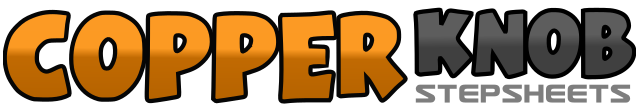 .......Count:64Wall:2Level:Intermédiaire.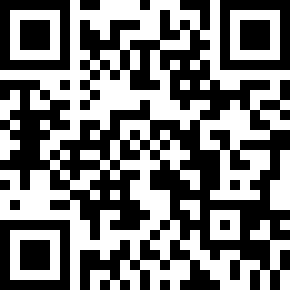 Choreographer:Romain Brasme (FR) & Marlon Ronkes (NL) - Juin 2015Romain Brasme (FR) & Marlon Ronkes (NL) - Juin 2015Romain Brasme (FR) & Marlon Ronkes (NL) - Juin 2015Romain Brasme (FR) & Marlon Ronkes (NL) - Juin 2015Romain Brasme (FR) & Marlon Ronkes (NL) - Juin 2015.Music:She Came to Give It to You (feat. Nicki Minaj) - UsherShe Came to Give It to You (feat. Nicki Minaj) - UsherShe Came to Give It to You (feat. Nicki Minaj) - UsherShe Came to Give It to You (feat. Nicki Minaj) - UsherShe Came to Give It to You (feat. Nicki Minaj) - Usher........1-2Avancer PD, avancer PG3&4Kick PD avec ½ tour à G, poser PD à D, poser PG à G (6:00)5-6Pivoter les talons à D, pivoter les talons à G7-8Pivoter les talons à D, ¼ tour à D (appui PG)1&2Coaster step D : reculer PD, PG près du PD, PD devant3-41/2 tour à G avec PG (finir appui G), 1/2 tour à G avec PD (finir appui G)5-6Poser PG à G avec ¼ de tour à G, pause&7-8Ramener PD près du PG, poser PG à G, pointer PD près du PG1&2Croiser PD devant PG, poser PD à D3&4Croiser PG devant PD, poser PG à G5-6Pointer PD croisé derrière PG, poser PD à D7&8Croiser PG derrière PD, poser PD à D avec ¼ de tour à D, avancer PG1-2Avancer PD avec BUMP D vers l’avant, BUMP G vers l’arrière3-4BUMP D vers l’avant, ½ tour à G en croisant votre jambe G devant jambe D5-6Avancer PG avec BUMP G vers l’avant, BUMP D vers l’arrière7-8BUMP G vers l’avant, pointer PD près du PG1&2Pas chassé D en diagonale à D : placer PD en diagonale à D, ramener le PG, avancer PD3&4Pas chassé G en diagonale à G : placer PG en diagonale à G, ramener le PD, avancer PG5Poser PD devant6&7Sailor step talon G : croiser PG derrière PD, poser PD à D, talon G devant&8Ramener le PG près du PD, pointer PD près du PG1-2Pointer PD à D, ½ tour à D (appui PD) (9:00)3&4Pointer PG à G, ramener PG près du PD, pointer PD à D&5-6Ramener PD près du PG, poser PG à G, ramener PD près du PG7-8Pivoter les talons à G, pivoter les pointes vers la G pour revenir face 9:001&2Sailor step D : croiser PD derrière PG, poser PG à G, poser PD à D3&4Sailor step G avec ¼ tour à G (6:00) : reculer PG, poser PD près du PG, PG devant5&6Kick ball touch D : Kick avec PD, PD près du PG, pointer PG à G7&8Kick ball touch G : Kick avec PG, PG près du PD, pointer PD à D1-2Pointer PD près du PG, pousser PG vers l’arrière3-4Pointer PG près du PD, pousser PD vers l’arrière5&6Mambo avant D (finir appui D arrière)7-8Poser PG à G, touch PD près du PG Souriez, dansez ! xXx